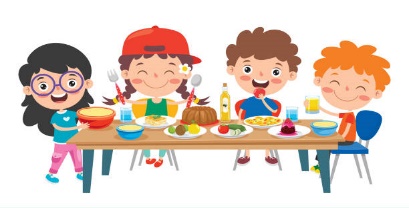 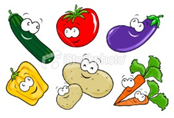 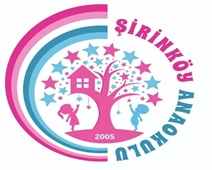                                                                                                              Melek ÇOLAK                                                                                                             Okul MüdürüTARİH2023-2024 EĞİTİM ÖĞRETİM YILI ŞİRİNKÖY ANAOKULU OCAK AYI MENÜSÜ2023-2024 EĞİTİM ÖĞRETİM YILI ŞİRİNKÖY ANAOKULU OCAK AYI MENÜSÜ2023-2024 EĞİTİM ÖĞRETİM YILI ŞİRİNKÖY ANAOKULU OCAK AYI MENÜSÜ2023-2024 EĞİTİM ÖĞRETİM YILI ŞİRİNKÖY ANAOKULU OCAK AYI MENÜSÜSABAH KAHVALTISIİKİNDİ KAHVALTISIİKİNDİ KAHVALTISI01.01.2024 PazartesiYILBAŞI TATİLİ YILBAŞI TATİLİYILBAŞI TATİLİ02.01.2024 SalıHaşlanmış yumurta, ekmek, peynir, zeytin, ıhlamur Fırın makarna, havuç dilimleri, ayranFırın makarna, havuç dilimleri, ayran03.01.2024 ÇarşambaKıymalı ev pidesi, Limonlu çay04.01.2024 PerşembeCevizli Kakaolu kek, süt, meyveCevizli Kakaolu kek, süt, meyve05.01.2024 CumaYayla çorbası, ekmek, revani tatlısıYayla çorbası, ekmek, revani tatlısı08.01.2024 PazartesiSimit, beyaz peynir, zeytin, ekmek, meyveli çaySimit, beyaz peynir, zeytin, ekmek, meyveli çaySimit, beyaz peynir, zeytin, ekmek, meyveli çay09.01.2024 SalıFırında patates, peynir, zeytin, ekmek, limonlu çayTavuklu pirinç pilavı, ayranTavuklu pirinç pilavı, ayran10.01.2024 ÇarşambaTavuklu şehriye çorbası, Brokoli salatasıTavuklu şehriye çorbası, brokoli salatasıTavuklu şehriye çorbası, brokoli salatası11.01.2024 PerşembeAyvalık tostu, ıhlamurAyvalık tostu, ıhlamurAyvalık tostu, ıhlamur12.01.2024 CumaOmlet, peynir zeytin, bitki çayı, meyveKuru fasulye, pilav, yoğurtKuru fasulye, pilav, yoğurt15.01.2024 PazartesiBazlama, peynir, zeytin, bitki çayıBazlama, peynir, zeytin, bitki çayıBazlama, peynir, zeytin, bitki çayı16.01.2024 SalıMercimek çorbası, ekmek, helvaMercimek çorbası, ekmek, helvaMercimek çorbası, ekmek, helva17.01.2024 ÇarşambaEv pizzası, LimonataEv pizzası, LimonataEv pizzası, Limonata18.01.2024 PerşembeÇıtır börek, patates salatası ,kuşburnu çayı19.01.2024 CumaGELİŞİM RAPORU TÖRENİ GELİŞİM RAPORU TÖRENİGELİŞİM RAPORU TÖRENİ